КОМИТЕТ ЖИЛИЩНО-КОММУНАЛЬНОГО ХОЗЯЙСТВА ГОРОДА БАРНАУЛАПРИКАЗот 27 ноября 2023 г. N 200/151/ПР-2777О СОЗДАНИИ ОБЩЕСТВЕННОГО СОВЕТА ПРИ КОМИТЕТЕЖИЛИЩНО-КОММУНАЛЬНОГО ХОЗЯЙСТВА ГОРОДА БАРНАУЛАВ целях обсуждения проектов Программ профилактики рисков причинения вреда (ущерба) охраняемым законом ценностям, в соответствии с частью 4 статьи 44 Федерального закона Российской Федерации от 31.07.2020 N 248-ФЗ "О государственном контроле (надзоре) и муниципальном контроле в Российской Федерации", постановлением Правительства Российской Федерации от 25.06.2021 N 990 "Об утверждении Правил разработки и утверждения контрольными (надзорными) органами программы профилактики рисков причинения вреда (ущерба) охраняемым законом ценностям", решением Барнаульской городской Думы от 30.11.2021 N 801 "Об утверждении Положения о муниципальном жилищном контроле на территории городского округа - города Барнаула Алтайского края" приказываю:1. Создать Общественный совет при комитете жилищно-коммунального хозяйства города Барнаула.2. Утвердить Положение об Общественном совете при комитете жилищно-коммунального хозяйства города Барнаула (приложение).3. Отделу муниципального жилищного контроля (Арнст Ю.Я.) обеспечить опубликование приказа в газете "Вечерний Барнаул" и официальном сетевом издании "Правовой портал администрации г. Барнаула" и размещение на официальном Интернет-сайте г. Барнаула.4. Контроль за исполнением приказа оставляю за собой.Председатель комитетаА.А.НИКУЛИНПриложениек Приказукомитета жилищно-коммунальногохозяйства города Барнаулаот 27 ноября 2023 г. N 200/151/ПР-2777ПОЛОЖЕНИЕОБ ОБЩЕСТВЕННОМ СОВЕТЕ ПРИ КОМИТЕТЕ ЖИЛИЩНО-КОММУНАЛЬНОГОХОЗЯЙСТВА ГОРОДА БАРНАУЛА1. Общие положения1.1. Общественный совет при комитете жилищно-коммунального хозяйства города Барнаула (далее - Общественный совет) является коллегиальным органом, созданным для обсуждения Программ профилактики рисков причинения вреда (ущерба) охраняемым законом ценностям (далее - Программа профилактики), разработчиком которых является контрольный орган муниципального жилищного контроля - комитет жилищно-коммунального хозяйства города Барнаула (далее - комитет), и действует на постоянной основе.1.2. Общественный совет в своей деятельности руководствуется Конституцией Российской Федерации, федеральными законами, в том числе Федеральным законом от 21.07.2014 N 212-ФЗ "Об основах общественного контроля в Российской Федерации", законом Алтайского края от 29.06.2015 N 52-ЗС "Об общественном контроле в Алтайском крае", Уставом городского округа - города Барнаула Алтайского края, иными муниципальными правовыми актами и настоящим Положением.Комитет обязан обеспечивать возможность осуществления Общественным советом общественного контроля.1.3. Общественный совет обсуждает проекты Программ профилактики, подлежащие утверждению комитетом.1.4. Общественный совет осуществляет свою деятельность на общественных началах и на безвозмездной основе.1.5. Деятельность Общественного совета основывается на принципах законности, гласности и коллегиальности.2. Задачи и функции Общественного совета2.1. Основными задачами Общественного совета являются:2.1.1. осуществление общественного контроля за разработкой и утверждением Программы профилактики;2.1.2. осуществление общественной проверки, анализа и общественной оценки разработанного комитетом проекта Программы профилактики;2.1.3 подготовка предложений по доработке или утверждению проекта Программы профилактики.2.2. В соответствии с возложенными задачами Общественный совет выполняет следующие функции:2.2.1. осуществляет рассмотрение разрабатываемых комитетом проектов Программ профилактики;2.2.2. рассматривает замечания и предложения, поступившие в адрес комитета по результатам общественного обсуждения Программы профилактики.3. Организация работы Общественного совета3.1. В целях обсуждения проектов Программ профилактики проводятся заседания Общественного совета.3.2. На заседаниях Общественного совета рассматриваются вопросы, связанные с соблюдением комитетом порядка общественного обсуждения Программ профилактики, обеспечения возможности учета представленных от участников общественного обсуждения замечаний и (или) предложений в отношении проектов Программ.3.3. В ходе проведения обсуждения проектов Программ профилактики члены Общественного совета вправе запрашивать у комитета информацию, на основании которой разрабатывается Программа профилактики, осуществлять иные права, необходимые для выполнения задач и функций Общественного совета, в соответствии с законодательством, муниципальными правовыми актами.3.4. По итогам заседания Общественного совета принимается решение, которое оформляется протоколом заседания Общественного совета, о возможности доработки или утверждения Программы профилактики председателем комитета.3.5. В состав Общественного совета входят на добровольной основе граждане, достигшие восемнадцатилетнего возраста, принимающие участие в организации и проведении социально значимых для территории муниципального образования городского округа - город Барнаул мероприятий, имеющие активную гражданскую позицию, а также граждане, являющиеся членами, лидерами общественных объединений и организаций, расположенных на территории города Барнаула.3.6. Общественный совет формируется в составе председателя, заместителя председателя, секретаря и членов Общественного совета. Состав Общественного совета утверждается приказом комитета. Общественный совет формируется из числа кандидатур, предоставленных общественными организациями, органами территориального общественного самоуправления города Барнаула, управляющими организациями, товариществами собственников жилья и жилищно-строительными кооперативами.3.7. Членами Общественного совета не могут быть лица, замещающие муниципальные должности и должности муниципальной службы.3.8. Количественный состав Общественного совета составляет пять человек. Общественный совет состоит из председателя и членов Общественного совета.3.9. Председатель Общественного совета: осуществляет руководство работой; планирует работу Общественного совета; утверждает повестку дня заседания Общественного совета и председательствует на его заседаниях; подписывает протоколы заседания Общественного совета; осуществляет иные полномочия в целях реализации основных задач и функций Общественного совета. В случае отсутствия председателя заседания проводит его заместитель.3.10. Секретарь Общественного совета: информирует членов Общественного совета о времени, месте, дате и повестке дня очередного заседания; оформляет протоколы заседаний; подсчитывает голоса при проведении процедуры голосования; осуществляет иные организационные функции, необходимые для обеспечения работы Общественного совета. В случае отсутствия секретаря осуществление его функций возлагается председательствующим на одного из членов Общественного совета.3.11. Члены Общественного совета: участвуют в заседаниях, проводимых Общественного совета, а также в подготовке материалов по рассматриваемым вопросам; вносят предложения, замечания по вопросам работы Общественного совета; знакомятся с документами, касающимися рассматриваемых вопросов, высказывают по их существу свое мнение; обладают равными правами при обсуждении вопросов и голосовании.3.12. Общественный совет проводит заседания по мере необходимости, но не реже одного раза в год. Заседания Общественного совета проводит председатель, в его отсутствие - заместитель председателя Общественного совета.3.13. Предварительное обсуждение проектов Программ профилактики осуществляется с обязательным участием в таком обсуждении (без права голоса) представителей комитета, уполномоченных его председателем.3.14. Заседание Общественного совета считается правомочным, если на нем присутствует более половины его членов. На заседание Общественного совета вправе приглашаться председатель комитета, заместитель председателя комитета по работе с общественностью и специалисты комитета, ответственные за осуществление муниципального жилищного контроля.3.15. Решения Общественного совета принимаются простым большинством голосов присутствующих на заседании членов Общественного совета. При равенстве голосов решающим является голос председателя Общественного совета.3.16. Повестка заседания Общественного совета разрабатывается секретарем, утверждается председателем. Секретарь Общественного совета уведомляет членов Общественного совета о месте, дате и времени проведения заседания Общественного совета путем направления повестки заседания на электронную почту не позднее чем за два рабочих дня до его проведения.3.17. На заседании Общественного совета рассматриваются проекты Программы профилактики, замечания и предложения, поступившие по результатам общественного обсуждения, а также информации председателя комитета, заместителя председателя комитета по работе с общественностью и специалистов комитета, ответственных за осуществление муниципального жилищного контроля.3.18. Протокол заседания Общественного совета оформляется секретарем, подписывается председателем и секретарем Общественного совета в течение двух рабочих дней с даты проведения заседания.3.19. Копия протокола заседания Общественного совета направляется председателю комитета в течение двух рабочих дней с момента проведения заседания для принятия им решения об утверждении Программы.3.20. Протокол заседания Общественного совета об утверждении Программы профилактики размещается на официальном сайте города Барнаула в сети "Интернет" не позднее 10 декабря года, предшествующего году реализации Программы профилактики.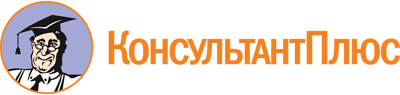 Приказ Комитета жилищно-коммунального хозяйства города Барнаула от 27.11.2023 N 200/151/ПР-2777
"О создании Общественного совета при комитете жилищно-коммунального хозяйства города Барнаула"Документ предоставлен КонсультантПлюс

www.consultant.ru

Дата сохранения: 11.06.2024
 